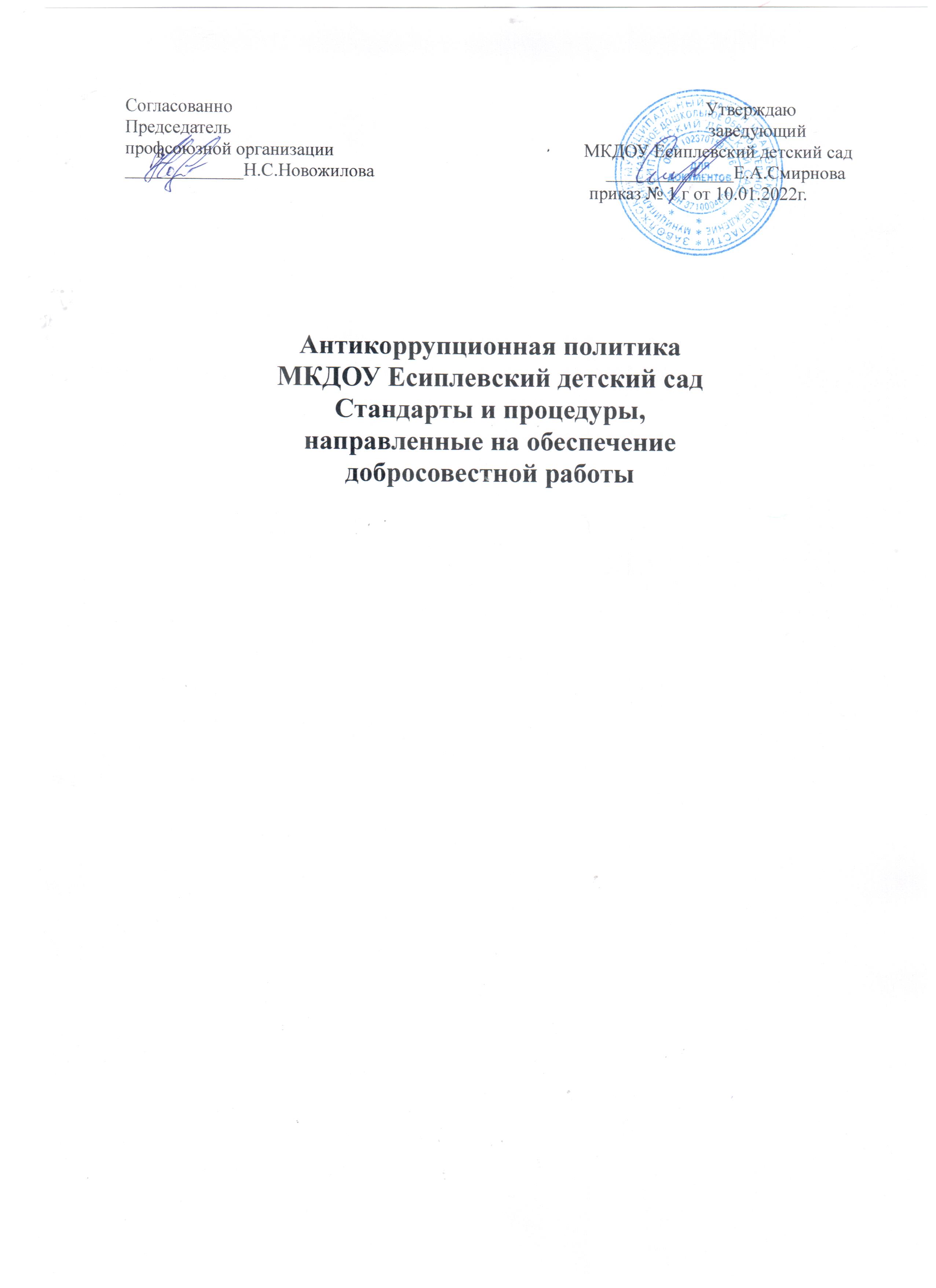 СодержаниеТермины и определения……………………………….…………………………….. 21. Основные принципы противодействия коррупции в организации………………. 32. Общие подходы к реализации антикоррупционной политики…………………… 43. Определение должностного лица, ответственного за противодействие коррупции 44. Оценка коррупционных рисков…………………………………………………….. 45. Выявление и урегулирование конфликта интересов…………………………….… 56. Внедрение стандартов поведения работников организации……………………… 67. Консультирование и обучение работников организации…………………………. 68.Принятие мер по предупреждению коррупции при взаимодействии сорганизациями-контрагентами ………………………………………………..……69.Сотрудничество с правоохранительными органами в сфере противодействиякоррупции……………………………………………………………………….…...7Термины и определенияКоррупция – злоупотребление служебным положением, дача взятки, получение взятки,злоупотребление полномочиями, коммерческий подкуп либо иное незаконное использованиефизическим лицом своего должностного положения вопреки законным интересам обществаи государства в целях получения выгоды в виде денег, ценностей, иного имущества илиуслуг имущественного характера, иных имущественных прав для себя или для третьих лицлибо незаконное предоставление такой выгоды указанному лицу другими физическимилицами. Коррупцией также является совершение перечисленных деяний от имени или винтересах юридического лица (пункт 1 статьи 1 Федерального закона от 25 декабря 2008 г.№ 273-ФЗ «О противодействии коррупции»).Противодействие коррупции – деятельность федеральных органов государственнойвласти, органов государственной власти субъектов Российской Федерации, органов местногосамоуправления, институтов гражданского общества, организаций и физических лиц впределах их полномочий (пункт 2 статьи 1 Федерального закона от 25 декабря 2008 г. № 273-ФЗ «О противодействии коррупции»):а) по предупреждению коррупции, в том числе по выявлению и последующемуустранению причин коррупции (профилактика коррупции);б) по выявлению, предупреждению, пресечению, раскрытию и расследованиюкоррупционных правонарушений (борьба с коррупцией);в) по минимизации и (или) ликвидации последствий коррупционных правонарушений.Организация – МКДОУ Заречный детский садКонтрагент – любое юридическое или физическое лицо, с которым организациявступает в договорные отношения, за исключением трудовых отношений.Взятка – получение должностным лицом лично или через посредника денег, ценныхбумаг, иного имущества либо в виде незаконных оказания ему услуг имущественногохарактера, предоставления иных имущественных прав за совершение действий (бездействие)в пользу взяткодателя или представляемых им лиц, если такие действия (бездействие) входятв служебные полномочия должностного лица либо если оно в силу должностного положенияможет способствовать таким действиям (бездействию), а равно за общее покровительствоили попустительство по службе.Коммерческий подкуп – незаконные передача лицу, выполняющему управленческиефункции в коммерческой или иной организации, денег, ценных бумаг, иного имущества,3оказание ему услуг имущественного характера, предоставление иных имущественных правза совершение действий (бездействие) в интересах дающего в связи с занимаемым этимлицом служебным положением (часть 1 статьи 204 Уголовного кодекса РоссийскойФедерации).Конфликт интересов – ситуация, при которой личная заинтересованность (прямая иликосвенная) работника (представителя организации) влияет или может повлиять нанадлежащее исполнение им должностных (трудовых) обязанностей и при которой возникаетили может возникнуть противоречие между личной заинтересованностью работника(представителя организации) и правами и законными интересами организации, способноепривести к причинению вреда правам и законным интересам, имуществу и (или) деловойрепутации организации, работником (представителем организации) которой он является.Личная заинтересованность работника (представителя организации) –заинтересованность работника (представителя организации), связанная с возможностьюполучения работником (представителем организации) при исполнении должностныхобязанностей доходов в виде денег, ценностей, иного имущества или услуг имущественногохарактера, иных имущественных прав для себя или для третьих лиц.1. Основные принципы противодействия коррупции в организацииПринцип соответствия политики организации действующему законодательству иобщепринятым нормам.Соответствие реализуемых антикоррупционных мероприятий Конституции РоссийскойФедерации, заключенным Российской Федерацией международным договорам,законодательству Российской Федерации и иным нормативным правовым актам,применимым к организации.Принцип личного примера руководства.Ключевая роль руководства организации в формировании культуры нетерпимости ккоррупции и в создании внутриорганизационной системы предупреждения ипротиводействия коррупции.Принцип вовлеченности работников.Информированность работников организации о положениях антикоррупционногозаконодательства и их активное участие в формировании и реализации антикоррупционныхстандартов и процедур.Принцип соразмерности антикоррупционных процедур риску коррупции.Разработка и выполнение комплекса мероприятий, позволяющих снизить вероятностьвовлечения организации, ее руководителей и сотрудников в коррупционную деятельность,осуществляется с учетом существующих в деятельности организации коррупционныхрисков.Принцип эффективности антикоррупционных процедур.Применение в организации таких антикоррупционных мероприятий, которые имеютнизкую стоимость, обеспечивают простоту реализации и приносят значимый результат.Принцип ответственности и неотвратимости наказания.Неотвратимость наказания для работников организации вне зависимости от занимаемойдолжности, стажа работы и иных условий в случае совершения ими коррупционныхправонарушений в связи с исполнением трудовых обязанностей, а также персональнаяответственность руководства организации за реализацию внутриорганизационнойантикоррупционной политики.Принцип постоянного контроля и регулярного мониторинга.Регулярное осуществление мониторинга эффективности внедренных антикоррупционныхстандартов и процедур, а также контроля за их исполнением.42. Общие подходы к реализации антикоррупционной политикиАнтикоррупционная политика организации представляет собой комплексвзаимосвязанных принципов, процедур и конкретных мероприятий, направленных напрофилактику и пресечение коррупционных правонарушений в деятельности организации.Основным кругом лиц, попадающих под действие политики, являются работникиорганизации, находящиеся с ней в трудовых отношениях, вне зависимости от занимаемойдолжности и выполняемых функций.Общие обязанности работников в связи с предупреждением и противодействиемкоррупции следующие:воздерживаться от совершения и (или) участия в совершении коррупционныхправонарушений в интересах или от имени организации;воздерживаться от поведения, которое может быть истолковано окружающими какготовность совершить или участвовать в совершении коррупционного правонарушения винтересах или от имени организации;незамедлительно информировать непосредственного руководителя / лицо,ответственное за реализацию антикоррупционной политики / руководство организации ослучаях склонения работника к совершению коррупционных правонарушений;незамедлительно информировать непосредственного начальника / лицо, ответственноеза реализацию антикоррупционной политики / руководство организации о ставшейизвестной работнику информации о случаях совершения коррупционных правонарушенийдругими работниками, контрагентами организации или иными лицами;сообщить непосредственному начальнику или иному ответственному лицу овозможности возникновения либо возникшем у работника конфликте интересов.3. Определение должностного лица, ответственного за противодействие коррупцииОрганизация определяет должностное лицо, ответственное за противодействиекоррупции, в обязанности которого включаются:разработка и утверждение проектов локальных нормативных актов организации,направленных на реализацию мер по предупреждению коррупции;организация проведения оценки коррупционных рисков;прием и рассмотрение сообщений о случаях склонения работников к совершениюкоррупционных правонарушений в интересах или от имени иной организации, а также ослучаях совершения коррупционных правонарушений работниками, контрагентамиорганизации или иными лицами;организация обучающих мероприятий по вопросам профилактики и противодействиякоррупции и индивидуального консультирования работников;оказание содействия уполномоченным представителям контрольно-надзорных иправоохранительных органов при проведении ими инспекционных проверок деятельностиорганизации по вопросам предупреждения и противодействия коррупции;оказание содействия уполномоченным представителям правоохранительных органовпри проведении мероприятий по пресечению или расследованию коррупционныхпреступлений;проведение оценки результатов антикоррупционной работы и подготовкасоответствующих отчетных материалов руководству организации.4. Оценка коррупционных рисковЦелью оценки коррупционных рисков является определение конкретных бизнес-процессов и деловых операций в деятельности организации, при реализации которыхнаиболее высока вероятность совершения работниками организации коррупционныхправонарушений как в целях получения личной выгоды, так и в целях получения выгодыорганизацией.5Оценка коррупционных рисков является важнейшим элементом антикоррупционнойполитики. Она позволяет обеспечить соответствие реализуемых антикоррупционныхмероприятий специфике деятельности организации и рационально использовать ресурсы,направляемые на проведение работы по профилактике коррупции.Оценка коррупционных рисков проводится на регулярной основе. При этом возможенследующий порядок проведения оценки коррупционных рисков:представить деятельность организации в виде отдельных бизнес-процессов, в каждомиз которых выделить составные элементы (подпроцессы);выделить «критические точки» - для каждого бизнес-процесса определить те элементы(подпроцессы), при реализации которых наиболее вероятно возникновение коррупционныхправонарушений.Для каждого подпроцесса, реализация которого связана с коррупционным риском,составить описание возможных коррупционных правонарушений, включающее:o характеристику выгоды или преимущества, которое может быть полученоорганизацией или ее отдельными работниками при совершении «коррупционногоправонарушения»;o должности в организации, которые являются «ключевыми» для совершениякоррупционного правонарушения – участие каких должностных лиц организациинеобходимо, чтобы совершение коррупционного правонарушения стало возможным;o вероятные формы осуществления коррупционных платежей.5. Выявление и урегулирование конфликта интересовСвоевременное выявление конфликта интересов в деятельности работников организацииявляется одним из ключевых элементов предотвращения коррупционных правонарушений.В основу работы по управлению конфликтом интересов в организации могут бытьположены следующие принципы:обязательность раскрытия сведений о реальном или потенциальном конфликтеинтересов;индивидуальное рассмотрение и оценка репутационных рисков для организации привыявлении каждого конфликта интересов и его урегулирование;конфиденциальность процесса раскрытия сведений о конфликте интересов и процессаего урегулирования;соблюдение баланса интересов организации и работника при урегулированииконфликта интересов;защита работника от преследования в связи с сообщением о конфликте интересов,который был своевременно раскрыт работником и урегулирован (предотвращен)организацией.Способы разрешения конфликта интересов:ограничение доступа работника к конкретной информации, которая может затрагиватьличные интересы работника;добровольный отказ работника организации или его отстранение (постоянное иливременное) от участия в обсуждении и процессе принятия решений по вопросам, которыенаходятся или могут оказаться под влиянием конфликта интересов;пересмотр и изменение функциональных обязанностей работника;временное отстранение работника от должности, если его личные интересы входят впротиворечие с функциональными обязанностями;перевод работника на должность, предусматривающую выполнение функциональныхобязанностей, не связанных с конфликтом интересов;передача работником принадлежащего ему имущества, являющегося основойвозникновения конфликта интересов, в доверительное управление;отказ работника от своего личного интереса, порождающего конфликт с интересами6организации;увольнение работника из организации по инициативе работника;увольнение работника по инициативе работодателя за совершение дисциплинарногопроступка, то есть за неисполнение или ненадлежащее исполнение работником по его виневозложенных на него трудовых обязанностей.При разрешении имеющегося конфликта интересов следует выбрать наиболее «мягкую»меру урегулирования из возможных с учетом существующих обстоятельств. Более жесткиемеры следует использовать только в случае, когда это вызвано реальной необходимостьюили в случае, если более «мягкие» меры оказались недостаточно эффективными. Припринятии решения о выборе конкретного метода разрешения конфликта интересов важноучитывать значимость личного интереса работника и вероятность того, что этот личныйинтерес будет реализован в ущерб интересам организации.6. Внедрение стандартов поведения работников организацииВажным элементом работы по предупреждению коррупции является внедрениеантикоррупционных стандартов поведения работников в корпоративную культуруорганизации. В этих целях организация разрабатывает и принимает кодекс этики ислужебного поведения работников организации. При этом следует иметь в виду, что такойкодекс имеет более широкий спектр действия, чем регулирование вопросов, связанныхнепосредственно с запретом совершения коррупционных правонарушений. Как правилокодекс устанавливает ряд правил и стандартов поведения работников, затрагивающихобщую этику деловых отношений и направленных на формирование этичного,добросовестного поведения работников и организации в целом.7. Консультирование и обучение работников организацииПри организации обучения работников по вопросам профилактики и противодействиякоррупции необходимо учитывать цели и задачи обучения, категорию обучаемых, видобучения в зависимости от времени его проведения.Цели и задачи обучения определяют тематику и форму занятий. Обучение может, вчастности, проводится по следующей тематике:юридическая ответственность за совершение коррупционных правонарушений;ознакомление с требованиями законодательства и внутренними документамиорганизации по вопросам противодействия коррупции и порядком их применения вдеятельности организации;выявление и разрешение конфликта интересов при выполнении трудовыхобязанностей;поведение в ситуациях коррупционного риска, в частности в случаях вымогательствавзятки со стороны должностных лиц государственных и муниципальных, иных организаций;взаимодействие с правоохранительными органами по вопросам профилактики ипротиводействия коррупции.Консультирование по вопросам противодействия коррупции осуществляетсядолжностным лицом, ответственным за противодействие коррупции. Консультирование почастным вопросам противодействия коррупции и урегулирования конфликта интересоврекомендуется проводить в конфиденциальном порядке.8. Принятие мер по предупреждению коррупции при взаимодействии сорганизациями-контрагентамиАнтикоррупционная работа, осуществляемая при взаимодействии с организациями-контрагентами, заключается в установлении и сохранении деловых отношений с темиорганизациями, которые ведут деловые отношения в добросовестной и честной манере,заботятся о собственной репутации, демонстрируют поддержку высоким этическимстандартам при ведении бизнеса, реализуют собственные меры по противодействию7коррупции, участвуют в коллективных антикоррупционных инициативах. В этом случаеорганизации необходимо внедрять специальные процедуры проверки контрагентов в целяхснижения риска вовлечения организации в коррупционную деятельность и иныенедобросовестные практики в ходе отношений с контрагентами. В самой простой форметакая проверка может представлять собой сбор и анализ находящихся в открытом доступесведений о потенциальных организациях-контрагентах: их репутации в деловых кругах,длительности деятельности на рынке, участия в коррупционных скандалах и т.п.9. Сотрудничество с правоохранительными органами в сфере противодействиякоррупцииСотрудничество с правоохранительными органами также может проявляться в форме:оказания содействия уполномоченным представителям контрольно-надзорных иправоохранительных органов при проведении ими инспекционных проверок деятельностиорганизации по вопросам предупреждения и противодействия коррупции;оказания содействия уполномоченным представителям правоохранительных органовпри проведении мероприятий по пресечению или расследованию коррупционныхпреступлений.Руководству организации и ее сотрудникам следует оказывать поддержку в выявлении ирасследовании правоохранительными органами фактов коррупции, предприниматьнеобходимые меры по сохранению и передаче в правоохранительные органы документов иинформации, содержащей данные о коррупционных правонарушениях. При подготовкезаявительных материалов и ответов на запросы правоохранительных органов рекомендуетсяпривлекать к данной работе специалистов в соответствующей области права.Руководство и сотрудники не должны допускать вмешательства в выполнение служебных обязанностей должностными лицами судебных или правоохранительных органов.